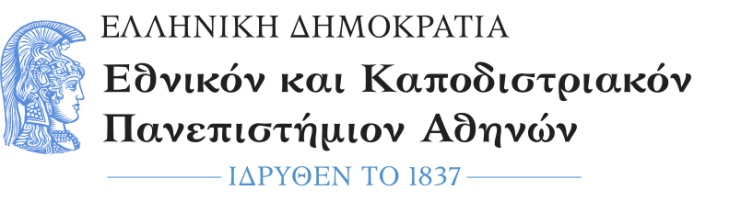                                                   Αριθμός Μητρώου      ………………………………….ΣΧΟΛΗ ΘΕΤΙΚΩΝ ΕΠΙΣΤΗΜΩΝΤΜΗΜΑ ΙΣΤΟΡΙΑΣ ΚΑΙ ΦΙΛΟΣΟΦΙΑΣ ΤΗΣ ΕΠΙΣΤΗΜΗΣ  ΠΡΟΓΡΑΜΜΑ ΜΕΤΑΠΤΥΧΙΑΚΩΝ ΣΠΟΥΔΩN«ΙΣΤΟΡΙΑ ΚΑΙ ΦΙΛΟΣΟΦΙΑ ΤΗΣ ΕΠΙΣΤΗΜΗΣ ΚΑΙ ΤΗΣ ΤΕΧΝΟΛΟΓΙΑΣ »ΑΤΟΜΙΚΟΣ ΦΑΚΕΛΟΣτου φοιτητή ……………………….……………………………………………………………του ………………………….. Ακαδημαϊκό Έτος ………………………………. Εξάμηνο Εγγραφής…………………………….ΑΙΤΗΣΗ                                                                 ΠΡΟΣ τη Γραμματεία του ΠΜΣ ΙΦΕΤΕΠΩΝΥΜΟ …………………………………………...    Σας υποβάλλω τα νόμιμα για την εγγραφή μου ΟΝΟΜΑ ………………………………………………..    δικαιολογητικά στο  Πρόγραμμα Μεταπτυχιακών        ΟΝΟΜΑ ΠΑΤΕΡΑ …………………………….        Σπουδών «Ιστορία και Φιλοσοφία τηςΟΝΟΜΑ ΜΗΤΕΡΑ ……………………………..      Επιστήμης και της Τεχνολογίας».ΓΕΝΝΗΘΕΙΣ ΤΗΝ ……………………………...ΤΟΠΟΣ ΓΕΝΝΗΣΗΣ ……………………………Δ/ΝΣΗ …………………………………………………       Αθήνα …………………………………………………..…………………………………………………………….ΚΙΝΗΤΟ ΤΗΛΕΦΩΝΟ ………………………..ΤΗΛΕΦΩΝΟ ……………………………………….                     Ο αιτών ……………………………EMAIL ……………………………………………….